2017 Performance Improvement Report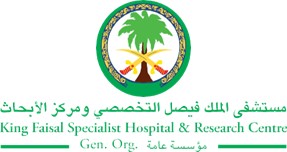 STRATEGIC PRIORITY Project NameProject NameProject NameProject NameSiteSiteDepartmentDepartmentProject StatusProject Start DateProject Start DateProject End Date Problem: Why the project was needed?Aims: What will the project achieve?To increase courses enrollee registrationand completion 30% from baseline by September 2017.To maintain overall satisfaction rate more or equal to 90% by September 2017. Benefits/Impact: What is the improvement outcome?(check all that apply)  Contained or reduced costs  Improved productivity  Improved work process  Improved cycle time  Increased customer satisfaction  Other (please explain)Quality Domain: Which of the domains of healthcare quality does this project support?(Select only one)Interventions: Overview of key steps/work completed Increase awareness campaign through:A specifically designed e-banners and e-screen savers within the hospital premises were used to be launched with each quarter of the year.Advertising through the hospital website news page.Meeting with individual Department Heads and Chairmen managing employees who need to take the medical terminology courses for example: Head of, Registration, Appointment and Admission Services, Head of Medical Records, Head of Case Management department, etc. Promoting medical terminology courses through internal events and conferences in the organization Maintain/Increase satisfaction by: Revising course objectives to be in alignment with bloom’s taxonomy.Increasing the utilization of visual aid and photos of different body system.Utilizing online feedback system inquiring about the course instructor, course content and learning environment. Results: Insert relevant graphs and charts to illustrate improvement pre and post project(insert relevant graphs, data, charts, etc.) Project LeadTeam MembersName (person accountable for project)Names(persons involved in project)